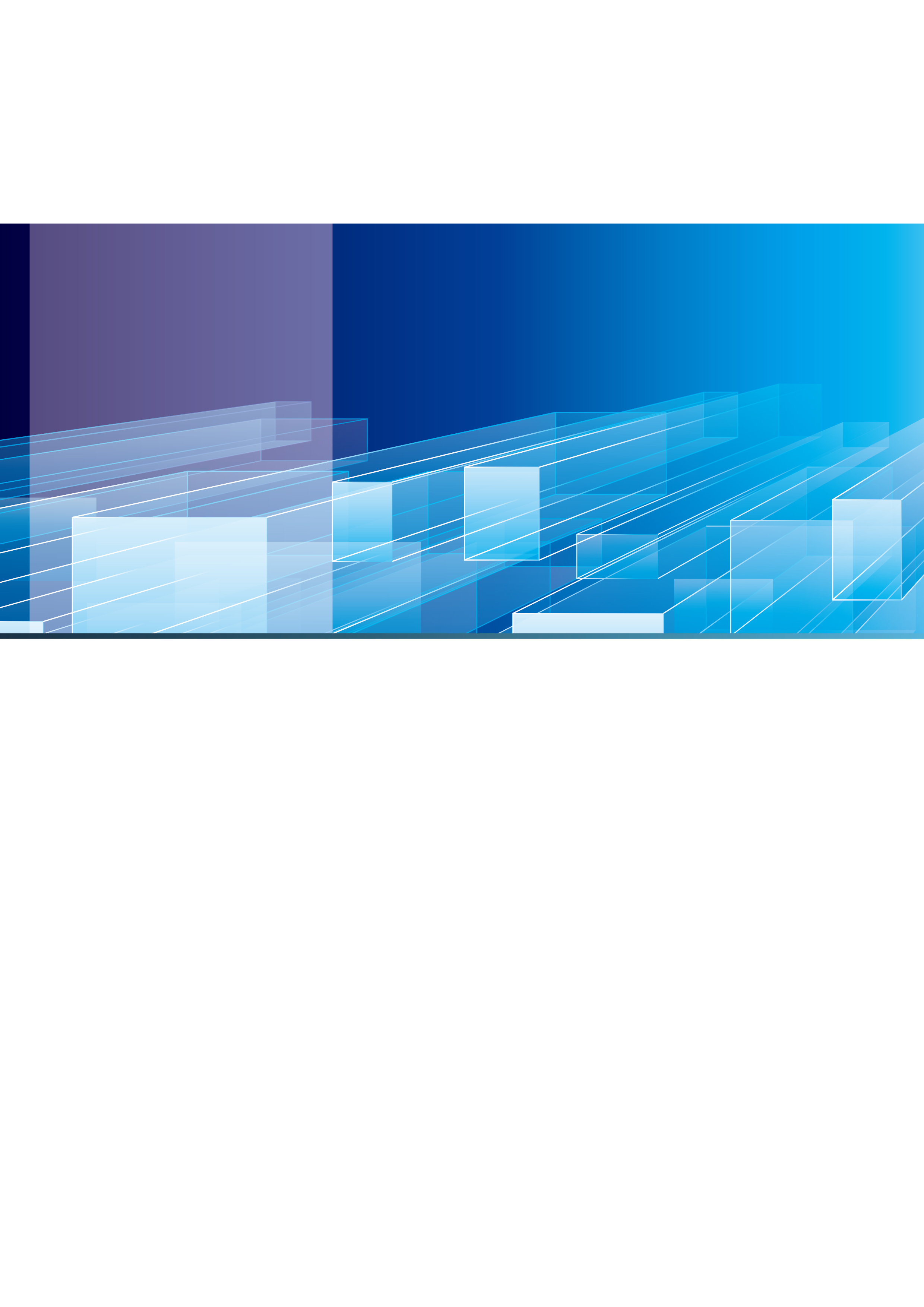 编号：CIMICS- CP-307-00          密级：内部[文档版本号:1.0][修订日期: 2016-08-01]DICOM标准符合性测评测评记录表国际DICOM标准中国委员会二〇一六年八月PACS系统DICOM标准符合性测评测评记录表项目名称项目名称项目编号项目编号测评人员测评时间测评时间测评地点 测评方法 测评方法测评方式用于测评的计算机软硬系统及其配置：用于测评的计算机软硬系统及其配置：用于测评的计算机软硬系统及其配置：用于测评的计算机软硬系统及其配置：用于测评的计算机软硬系统及其配置：用于测评的计算机软硬系统及其配置：用于测评的计算机软硬系统及其配置：用于测评的计算机软硬系统及其配置：测试过程序号测评用例或测评内容预期结果预期结果预期结果实测结果备注测试过程测试过程测试过程测试过程测试过程测评人员签字：                   年     月     日测评人员签字：                   年     月     日测评人员签字：                   年     月     日测评人员签字：                   年     月     日测评人员签字：                   年     月     日测评人员签字：                   年     月     日测评人员签字：                   年     月     日测评人员签字：                   年     月     日